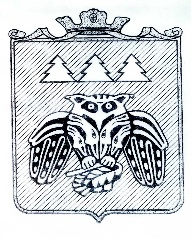 ПОСТАНОВЛЕНИЕадминистрации муниципального образованиямуниципального района «Сыктывдинский»«Сыктывдiн» муниципальнöй районынмуниципальнöй юкöнса администрациялöнШУÖМот 24 октября 2018 года                                         			                       	№ 10/953О выделении субсидий субъектам малого и среднего предпринимательства  в 2018 годуРуководствуясь пунктом 2 статьи 179 Бюджетного кодекса Российский Федерации в целях реализации муниципальной программы муниципального образования муниципального района «Сыктывдинский» «Развитие экономики» на период до 2020 года», утвержденной постановлением администрации муниципального района «Сыктывдинский» от 25 июня 2014 года № 6/1155 и в соответствии с протоколом №1 от  22  октября 2018 года заседания комиссии по рассмотрению заявок субъектов малого и среднего предпринимательства, претендующих на получение финансовой поддержки за счет средств бюджета муниципального образования муниципального района «Сыктывдинский», администрация муниципального образования муниципального района «Сыктывдинский»ПОСТАНОВЛЯЕТ:Выделить субсидию в рамках подпрограммы 2 «Малое и среднее предпринимательство» муниципальной программы МО МР «Сыктывдинский» «Развитие экономики» на период до 2020 года»по мероприятию «субсидирование части расходов субъектов малого и среднего предпринимательства, крестьянских (фермерских) хозяйств и сельскохозяйственных потребительских кооперативов, связанных с приобретением и обновлением основных средств» Индивидуальному предпринимателю Главе КФХ Юрковскому Николаю Юрьевичу на возмещение части расходов, связанных с приобретением  и обновлением основных средства (пресс-подборщик для улучшения качества и количества показателей по сенозаготовке) в размере 372 000,00 рублей, в том числе за счет: - бюджета МО МР «Сыктывдинский» 372 000,00 рублей,Контроль за исполнением настоящего постановления возложить на заместителя руководителя администрации муниципального района  (Н.В. Долингер).Настоящее постановление вступает в силу со дня его официального опубликования.И.о. руководителя администрациимуниципального района	                                                                                 Л.Ю. Доронина